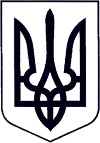 У К Р А Ї Н АЗАКАРПАТСЬКА ОБЛАСТЬМУКАЧІВСЬКА МІСЬКА РАДАВИКОНАВЧИЙ КОМІТЕТР І Ш Е Н Н Я04.12.2019 		                               Мукачево                                                № 371Про схвалення проєкту Програми подарунки для дітей закладів освіти Мукачівської міської об’єднаної територіальної громади на 2020-2022 рокуРозглянувши проєкт Програми подарунки для дітей закладів освіти Мукачівської міської об’єднаної територіальної громади, з метою проведення на високому організаційному рівні заходів, присвячених  до Дня Святого Миколая та новорічних свят керуючись пп.1 п.а ст.27, п.1 ч.2 ст.52, ч.6 ст.59 Закону України “Про місцеве самоврядування в Україні”, виконавчий комітет Мукачівської міської ради вирішив:1. Схвалити проєкт Програми подарунки для дітей закладів освіти Мукачівської міської об’єднаної територіальної громади на 2020-2022 роки, згідно додатку до цього рішення.2. Начальнику   Управління  освіти  молоді  та спорту виконавчого комітету Мукачівської міської ради  К.Кришінець-Андялошій  подати схвалений проєкт Програми на затвердження Мукачівській міській раді.3. Контроль за виконанням даного рішення покласти на першого заступника міського голови Р. Федіва.Міський голова			                                                              А. БалогаДодатокдо рішення  виконавчого комітетуМукачівської міської  ради№ 371 від 04.12.2019 рокуПРОЄКТПРОГРАМИподарунки для дітей закладів освіти Мукачівської міської  об’єднаної територіальної громади на 2020-2022 роки1. Паспорт програми(загальна характеристика програми)2. Визначення проблеми, на розв’язання якої спрямована ПрограмаНа сучасному етапі розбудови  важливими стають  питання виховання підростаючого покоління в патріотичному та  духовному руслі.   Відзначення  релігійних свят  сприятиме поглибленню національної самосвідомості підростаючого покоління, консолідації, розвитку регіонального та державного патріотизму, духовності.Програма подарунки для дітей закладів освіти Мукачівської міської об’єднаної територіальної громади на 2020-2022 роки забезпечить високий організаційний рівень проведення даних заходів.3. Визначення мети ПрограмиМетою Програми є проведення на високому організаційному рівні заходів, присвячених  до Дня Святого Миколая   та новорічних свят.4.Обгрунтування шляхів і засобів розв’язання проблеми,обсягів та джерел фінансування; строки та етапи виконання Програми	Фінансування Програми здійснюється за рахунок коштів загального фонду міського бюджету.	Ресурсне забезпечення Програми наведено в додатку 1 до Програми.Перелік заходів і завдань Програми  наведено в додатку 2 до Програми. 5. Перелік завдань Програми та результативні показникиЗ нагоди відзначення  Дня Святого Миколая та новорічних свят забезпечити дітей закладів освіти солодкими подарунками, що буде сприяти поглибленню національної самосвідомості підростаючого покоління, консолідації, розвитку регіонального та державного патріотизму, духовності.6. Напрями діяльності та заходи ПрограмиЗабезпечення дітей закладів освіти Мукачівської міської об’єднаної територіальної громади подарунками до Дня Святого Миколая   та новорічних свят. 7. Координація та контроль за ходом виконання Програми Координацію  роботи  та  контроль  за виконанням  заходів Програми  здійснює  Управління  освіти, молоді та спорту  Мукачівської міської ради.Головний розпорядник коштів Програми – Управління освіти, молоді та спорту Мукачівської міської ради щокварталу, до 15 числа наступного за звітним періодом місяця, та щороку до 10 лютого готує та подає фінансовому управлінню Мукачівської міської ради та відділу економіки Мукачівської міської ради інформацію про стан виконання Програми згідно додатку 3.Головний розпорядник коштів Програми – Управління освіти, молоді та спорту Мукачівської міської ради за підсумками року подає на розгляд сесії Мукачівської міської ради звіт про стан виконання програми до 01 березня року наступного за звітним періодом. Секретар міської ради                                                                         І.МанякДодаток 1 до Програми подарунки для дітей закладів освіти Мукачівської  міської об’єднаної територіальної громади на 2020-2022 рокиРесурсне забезпечення  Програми подарунки для дітей закладів освіти Мукачівської міської об’єднаної територіальної громади  на 2020-2022 рокитис. грн.Секретар міської ради															І.МанякДодаток 2 до Програми подарунки для дітей закладів освіти Мукачівської міської об’єднаної територіальної громади на 2020-2022 роки Перелік заходів і завдань ПрограмиПрограми подарунки для дітей закладів освіти Мукачівської міської об’єднаної територіальної громади на 2020-2022 роки  Секретар міської ради													І.МанякДодаток 3 до Програми подарунки для дітей закладів освіти Мукачівської міської об’єднаної територіальної громадина 2020-2022 рокиІнформація про виконання програми за _______ рік4. Напрями діяльності та заходи програми _______________________________________________________________________________________(назва програми)5. Аналіз виконання за видатками в цілому за програмою:тис. грн.Секретар міської ради			               І.МанякКеруючий справамивиконавчого комітету                                                                                                              О. Лендєл1.Ініціатор розроблення програмиУправління освіти, молоді та спорту  Мукачівської міської ради2.Рішення  Мукачівської міської ради про схвалення  програми3.Розробник програмиУправління освіти, молоді та спорту  Мукачівської міської ради4.Співрозробники програми -5.Відповідальний виконавець програмиУправління освіти, молоді та спорту  Мукачівської міської ради5.1Головний розпорядник коштівУправління освіти, молоді та спорту  Мукачівської міської ради6.Учасники програмиУправління освіти, молоді та спорту  Мукачівської міської ради, заклади загальної середньої освіти, заклади дошкільної освіти, заклади позашкільної освіти7.Термін реалізації програми2020 – 2022 рік7.1.Етапи виконання програми(для довгострокових програм)І етап – 2020 р.ІІ етап – 2021 р.ІІІ етап – 2022 р.8.Перелік міських бюджетів, які беруть участь у виконанні програми (для комплексних програм)Міський бюджет, інші джерела, не заборонені чинним законодавством України9.Загальний обсяг фінансових ресурсів, необхідних для реалізації програми, всього, тис.грн. у тому числі:4178,1   тис. грн. з них:2020 р.- 1262,3 тис. грн.2021 р.-1388,5 тис. грн.   2022 р.-1527,3 тис. грн.9.1.коштів міського бюджету4178,1 тис. грнкоштів інших джерел -Обсяг коштів, які пропонується залучити на виконання програмиЕтапи виконання програмиЕтапи виконання програмиЕтапи виконання програмиУсього витрат на виконання програмиОбсяг коштів, які пропонується залучити на виконання програмиІІІІІІУсього витрат на виконання програмиОбсяг коштів, які пропонується залучити на виконання програми2020 рік2021 р.2022 р.Усього витрат на виконання програмиОбсяг ресурсів, усього, у тому числі:1262,31388,51527,34178,1державний бюджет----обласний бюджет----міський бюджет1262,31388,51527,34178,1кошти не бюджетних джерел----інші----№п/пНазва напрямку діяльності(пріоритетні завданняПерелік заходів програмиСтроки виконання заходуВиконавціДжерела фінансуванняОбсяги фінансування (вартість), тис.грн., у тому числі:Очікуванні результати1.Забезпечення дітей закладів освіти Мукачівської міської об’єднаної територіальної громади подарунками Забезпечення дітей закладів освіти подарунками до Дня Святого Миколая   та новорічних свят2020-2022Управління освіти, молоді та спорту  Мукачівської міської радиМіський бюджет І етап: 2020 р.- 1262,3ІІ етап: 2021р.- 1388,5ІІІ етап: 2022 р.- 1527,3поглиблення національної самосвідомості підростаючого покоління, консолідація, розвиток регіонального та державного патріотизму, духовності1.КЕКВнайменування головного розпорядника бюджетних коштів2.КЕКВнайменування відповідального виконавця програми3.КФКВнайменування програми, дата і номер рішення міської ради про її затвердження№ п/пЗахідГоловнийвиконавецьта строквиконанняПлановіобсягифінансування, тис.грн.Плановіобсягифінансування, тис.грн.Плановіобсягифінансування, тис.грн.Плановіобсягифінансування, тис.грн.Плановіобсягифінансування, тис.грн.Фактичніобсягифінансування, тис.грн.Фактичніобсягифінансування, тис.грн.Фактичніобсягифінансування, тис.грн.Фактичніобсягифінансування, тис.грн.Фактичніобсягифінансування, тис.грн.Стан виконаннязаходів (результативніпоказникивиконанняпрограми)№ п/пЗахідГоловнийвиконавецьта строквиконанняВсьогоУ тому числі:У тому числі:У тому числі:У тому числі:ВсьогоУ тому числі:У тому числі:У тому числі:У тому числі:Стан виконаннязаходів (результативніпоказникивиконанняпрограми)№ п/пЗахідГоловнийвиконавецьта строквиконанняВсьогоДержавний бюджетОбласний бюджетМіський бюджетКошти небюджетнихджерелВсьогоМіський бюджетМісцевий бюджетРайонний, міський (містобласногопідпорядкування) бюджетиКошти небюджетнихджерелСтан виконаннязаходів (результативніпоказникивиконанняпрограми)Бюджетні асигнування з урахуванням змінБюджетні асигнування з урахуванням змінБюджетні асигнування з урахуванням змінПроведені видаткиПроведені видаткиПроведені видаткиВідхиленняВідхиленняВідхиленняВідхиленняУсьогоЗагальний фондСпеціальний фондУсьогоЗагальний фондСпеціальний фондусьогоЗагальний фондСпеціальний фонд%